Lesson 9: Where’s the Math?Let’s ask and answer math questions about our school community.Warm-up: What Do You Know About Our School?What do you know about our school?9.1: Another School WalkWhat math questions do you have about our school?9.2: Answer Our Mathematical QuestionsQuestion: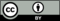 © CC BY 2021 Illustrative Mathematics®